Numbers and their properties: RESOURCESoperation overload	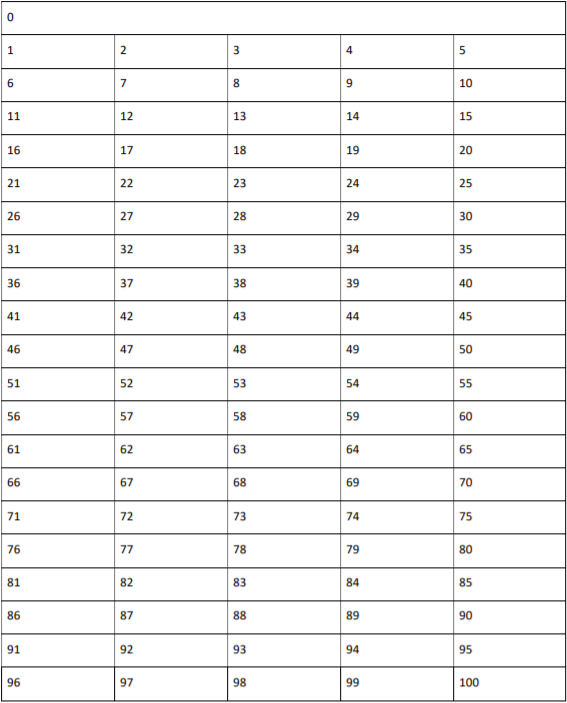 